CATANDUVAS,14 A 18 DE SETEMBRO DE 2020.PROFESSORA:ALUNO(A):SEGUNDA A SEXTA-FEIRA.ESCREVA OS NÚMEROS DE 800 ATÉ 830.LEIA OS NÚMEROS PARA SEUS PAIS.ESCREVA 10 PALAVRAS QUE INICIAM COM A LETRA T, E 10 COM A LETRA D. AGORA ESCREVA UMA FRASE PARA CADA PALAVRA QUE VOCÊ ESCREVEU NA ATIVIDADE ACIMA.DESTAQUE AS PALAVRAS COM T E COM D, QUE VOCÊ ESCREVEU DENTRO DA FRASE COM LÁPIS DE COR.NO LIVRO (POSITIVO) APRENDE BRASIL DE LÍNGUA PORTUGUESA.FAÇA A ATIVIDADE DA PÁGINA 33, (LETRAS T e D).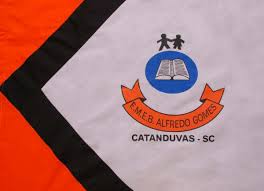 ESCOLA MUNICIPAL DE EDUCAÇÃO BÁSICA ALFREDO GOMES.DIRETORA: IVÂNIA NORA.ASSESSORA PEDAGÓGICA: SIMONE ANDRÉA CARL.ASSESSORA TÉCNICA ADM.: TANIA N. DE ÁVILA.PROFESSORA: ELIANE E SOILIDISCIPLINA: TODASCATANDUVAS – SCANO 2020 - TURMA LETRA TLETRA D